Online resource 1Mean Z-scores of the irradiated survivors on the tasks of the Amsterdam Neuropsychological Tasks program. Z-scores are based on normative data from the ANT program.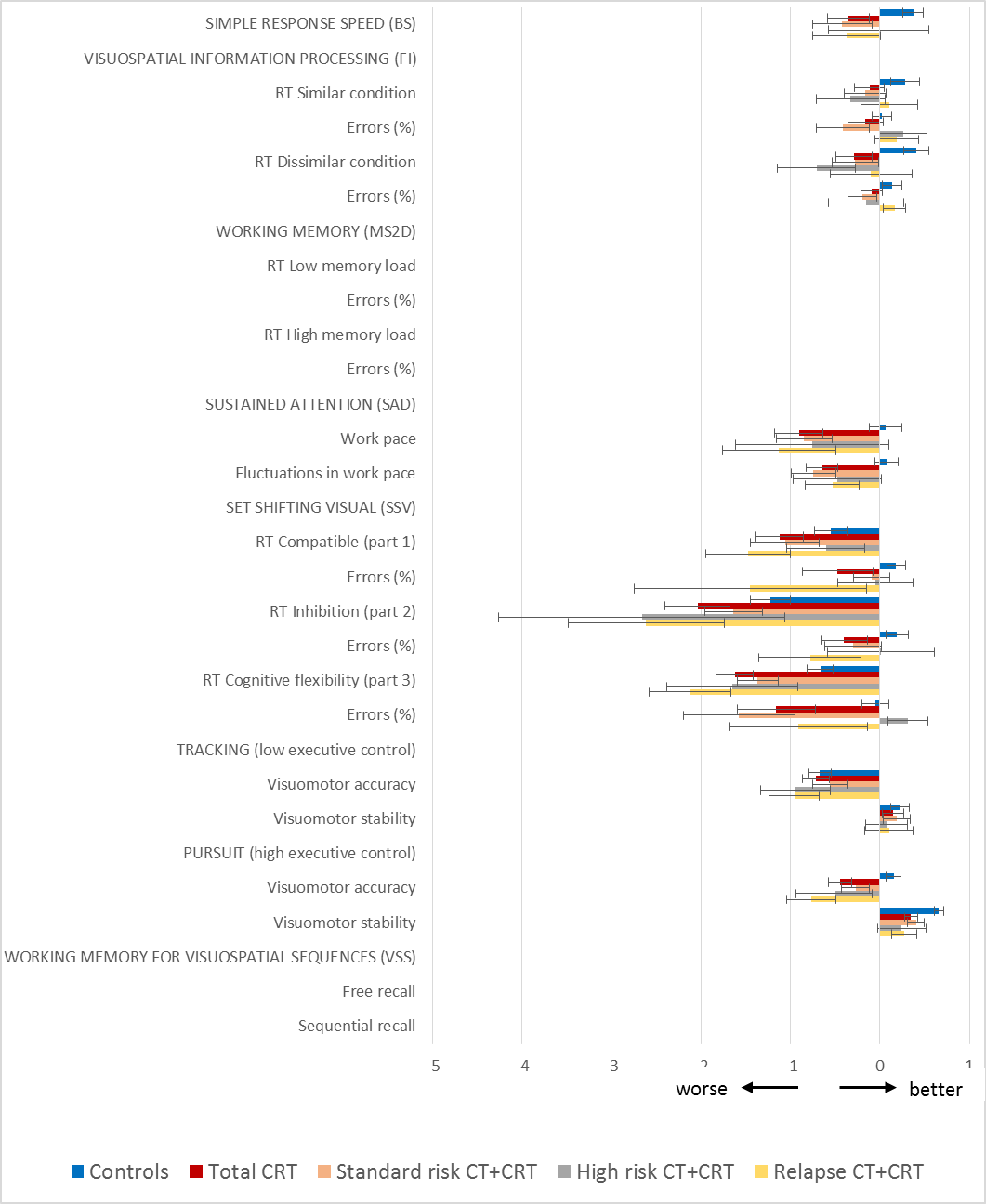 